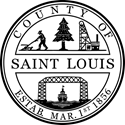 St. Louis County, MNPERMITSSTS Privy WorksheetSubsurface Sewage Treatment SystemPERMITSSTS Privy WorksheetSubsurface Sewage Treatment SystemPERMITSSTS Privy WorksheetSubsurface Sewage Treatment SystemPERMITSSTS Privy WorksheetSubsurface Sewage Treatment SystemPERMITSSTS Privy WorksheetSubsurface Sewage Treatment SystemPERMITSSTS Privy WorksheetSubsurface Sewage Treatment SystemPERMITSSTS Privy WorksheetSubsurface Sewage Treatment SystemPERMITSSTS Privy WorksheetSubsurface Sewage Treatment SystemPERMITSSTS Privy WorksheetSubsurface Sewage Treatment SystemPERMITSSTS Privy WorksheetSubsurface Sewage Treatment SystemPERMITSSTS Privy WorksheetSubsurface Sewage Treatment SystemPERMITSSTS Privy WorksheetSubsurface Sewage Treatment SystemPERMITSSTS Privy WorksheetSubsurface Sewage Treatment SystemForm
3020 Rev. 06-07-2023This form is used to complete a SSTS Design. Additional Information: www.stlouiscountymn.gov/septic This form is used to complete a SSTS Design. Additional Information: www.stlouiscountymn.gov/septic This form is used to complete a SSTS Design. Additional Information: www.stlouiscountymn.gov/septic This form is used to complete a SSTS Design. Additional Information: www.stlouiscountymn.gov/septic This form is used to complete a SSTS Design. Additional Information: www.stlouiscountymn.gov/septic This form is used to complete a SSTS Design. Additional Information: www.stlouiscountymn.gov/septic This form is used to complete a SSTS Design. Additional Information: www.stlouiscountymn.gov/septic This form is used to complete a SSTS Design. Additional Information: www.stlouiscountymn.gov/septic This form is used to complete a SSTS Design. Additional Information: www.stlouiscountymn.gov/septic This form is used to complete a SSTS Design. Additional Information: www.stlouiscountymn.gov/septic This form is used to complete a SSTS Design. Additional Information: www.stlouiscountymn.gov/septic This form is used to complete a SSTS Design. Additional Information: www.stlouiscountymn.gov/septic This form is used to complete a SSTS Design. Additional Information: www.stlouiscountymn.gov/septic This form is used to complete a SSTS Design. Additional Information: www.stlouiscountymn.gov/septic This form is used to complete a SSTS Design. Additional Information: www.stlouiscountymn.gov/septic SITE INFORMATION                       SITE INFORMATION                       SITE INFORMATION                       SITE INFORMATION                       SITE INFORMATION                       SITE INFORMATION                       SITE INFORMATION                       SITE INFORMATION                       SITE INFORMATION                       SITE INFORMATION                       SITE INFORMATION                       SITE INFORMATION                       SITE INFORMATION                       SITE INFORMATION                       SITE INFORMATION                       Site Address        Site Address        Site Address        Site Address        Site Address        Site Address        Site Address        City                                   City                                   Zip      Zip      Zip      Parcel ID      Parcel ID      Parcel ID       Boat Access       Automobile Access        Foot Access Boat Access       Automobile Access        Foot Access Boat Access       Automobile Access        Foot Access Boat Access       Automobile Access        Foot Access Boat Access       Automobile Access        Foot Access Boat Access       Automobile Access        Foot Access Boat Access       Automobile Access        Foot Access Boat Access       Automobile Access        Foot Access Boat Access       Automobile Access        Foot Access Boat Access       Automobile Access        Foot Access Boat Access       Automobile Access        Foot Access Boat Access       Automobile Access        Foot Access Boat Access       Automobile Access        Foot Access Boat Access       Automobile Access        Foot Access Boat Access       Automobile Access        Foot AccessPRIVY INFORMATIONPRIVY INFORMATIONPRIVY INFORMATIONPRIVY INFORMATIONPRIVY INFORMATIONPRIVY INFORMATIONPRIVY INFORMATIONPRIVY INFORMATIONPRIVY INFORMATIONPRIVY INFORMATIONPRIVY INFORMATIONPRIVY INFORMATIONPRIVY INFORMATIONPRIVY INFORMATIONPRIVY INFORMATION Vault (Tank) Must be registered by MPCA Vault (Tank) Must be registered by MPCA Vault (Tank) Must be registered by MPCA Vault (Tank) Must be registered by MPCA Vault (Tank) Must be registered by MPCA Vault (Tank) Must be registered by MPCAVault Material      Vault Material      Vault Material      Vault Material      Size     gallons     gallons     gallons     gallonsRegistered Make & ModelRegistered Make & Model Pit (Attach Soil logs from a licensed designer) Pit (Attach Soil logs from a licensed designer) Pit (Attach Soil logs from a licensed designer) Pit (Attach Soil logs from a licensed designer) Pit (Attach Soil logs from a licensed designer) Pit (Attach Soil logs from a licensed designer) Pit (Attach Soil logs from a licensed designer) Pit (Attach Soil logs from a licensed designer) Pit (Attach Soil logs from a licensed designer) Pit (Attach Soil logs from a licensed designer) Pit (Attach Soil logs from a licensed designer) Pit (Attach Soil logs from a licensed designer) Pit (Attach Soil logs from a licensed designer) Other Treatment Device (Attach Management Plan):  Composting  Incinerating  Other – Please Describe:  Other Treatment Device (Attach Management Plan):  Composting  Incinerating  Other – Please Describe:  Other Treatment Device (Attach Management Plan):  Composting  Incinerating  Other – Please Describe:  Other Treatment Device (Attach Management Plan):  Composting  Incinerating  Other – Please Describe:  Other Treatment Device (Attach Management Plan):  Composting  Incinerating  Other – Please Describe:  Other Treatment Device (Attach Management Plan):  Composting  Incinerating  Other – Please Describe:  Other Treatment Device (Attach Management Plan):  Composting  Incinerating  Other – Please Describe:  Other Treatment Device (Attach Management Plan):  Composting  Incinerating  Other – Please Describe:  Other Treatment Device (Attach Management Plan):  Composting  Incinerating  Other – Please Describe:  Other Treatment Device (Attach Management Plan):  Composting  Incinerating  Other – Please Describe:  Other Treatment Device (Attach Management Plan):  Composting  Incinerating  Other – Please Describe:  Other Treatment Device (Attach Management Plan):  Composting  Incinerating  Other – Please Describe:  Other Treatment Device (Attach Management Plan):  Composting  Incinerating  Other – Please Describe: Manufacturer Make & ModelManufacturer Make & ModelManufacturer Make & ModelCapacityCapacityCapacityCapacityCapacitySKETCHSKETCHSKETCHSKETCHSKETCHSKETCHSKETCHSKETCHSKETCHSKETCHSKETCHSKETCHSKETCHSKETCHSKETCHInclude the following information:Include the following information:Include the following information:Include the following information:Dwellings or Structures with dimensionsBedrooms in each structureProposed Dwellings or StructuresSoil boring locationDwellings or Structures with dimensionsBedrooms in each structureProposed Dwellings or StructuresSoil boring locationDwellings or Structures with dimensionsBedrooms in each structureProposed Dwellings or StructuresSoil boring locationDwellings or Structures with dimensionsBedrooms in each structureProposed Dwellings or StructuresSoil boring locationDwellings or Structures with dimensionsBedrooms in each structureProposed Dwellings or StructuresSoil boring locationPrivy location (GPS coordinates)Distance of Privy to dwellings or structures Distance of Privy to road ROW or centerlinePrivy location (GPS coordinates)Distance of Privy to dwellings or structures Distance of Privy to road ROW or centerlinePrivy location (GPS coordinates)Distance of Privy to dwellings or structures Distance of Privy to road ROW or centerlinePrivy location (GPS coordinates)Distance of Privy to dwellings or structures Distance of Privy to road ROW or centerlinePrivy location (GPS coordinates)Distance of Privy to dwellings or structures Distance of Privy to road ROW or centerlinePrivy location (GPS coordinates)Distance of Privy to dwellings or structures Distance of Privy to road ROW or centerlineDistance of Privy to property linesDistance of Privy to wells (existing or proposed)Distance of Privy to shoreland (bodies of water)Distance of Privy to property linesDistance of Privy to wells (existing or proposed)Distance of Privy to shoreland (bodies of water)Distance of Privy to property linesDistance of Privy to wells (existing or proposed)Distance of Privy to shoreland (bodies of water)Distance of Privy to property linesDistance of Privy to wells (existing or proposed)Distance of Privy to shoreland (bodies of water) North North North North North North North North North North North North North North North